         Mistrzostwa Polski Dzieci do lat 8                                                    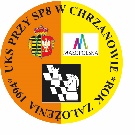                             OW Limba Poronin 28.04.-03.05.2020  rok
I. PATRONAT NAD TURNIEJEM OBJĘLI : Wójt Gminy Poronin – Anita Żegleń
II. ORGANIZATORZY : UKS przy SP nr 8 w Chrzanowie.
Impreza organizowana przy współpracy i wsparciu finansowym z budżetu : 
Województwa Małopolskiego oraz Ministerstwa Sportu. 
III. TERMIN I MIEJSCE : 28.04.-03.05.2020 OW Limba Poronin
Miejsce zawodów i zakwaterowania zawodników: OW Limba Poronin, ul. Kośne Hamry 15 A
IV. SYSTEM ROZGRYWEK, TEMPO GRY:
C8) Turniej do 8 lat open ( ur. w 2012 i młodsi) 28.04.-03.05.2020. Tempo 60’30’ na zawodnika. IX rund.
D8) Turniej do 8 lat dziewcząt ( ur. w 2012 i młodsze) 28.04.-03.05.2020.Tempo 60’30’. IX rund.
TW) Turniej  Towarzyszący Wielobój Szachowy 28.04.2020. Tempo P’3’2/P’10’5/P’30’30. VII rund.Program Mistrzostw Polski Dzieci do 8 lat
28.04.2020 (wtorek)
turniej towarzyszący Wielobój Szachowy – godz. 15.00-19.00rejestracja do MPDz do lat 8 		godz. 16.00 - 20.00
odprawa techniczna 			godz. 20.00
kolacja 				godz. 18.00 - 21.00
29.04.2020 (środa)
śniadanie 				godz.   7.30 -   9.00
runda I 				godz.   9.00 - 12.00
obiad 					godz. 12.30 - 13.30
runda II 				godz. 14.00 - 17.00
kolacja 				godz. 18.00 - 19.00
30.04.2020 (czwartek)
śniadanie 				godz.   7.30 -   9.00
runda III 				godz.   9.00 - 12.00
obiad 					godz. 12.30 - 13.30
runda IV 				godz. 14.00 - 17.00
kolacja,grill,kapela góralska 		godz. 18.00 - 20.00
01.05.2020 (piątek)
śniadanie 				godz.   7.30 -   9.00
rundy V 				godz.   9.00 - 12.00
obiad 					godz. 12.30 - 13.30
runda VI 				godz. 14.00 - 17.00
kolacja 				godz. 18.00 - 19.00
turniej w piłkarzyki     		godz. 19.00
02.05.2020 (sobota)
śniadanie 				godz.   7.30 -   9.00
runda VII 				godz.   9.00 - 12.00
obiad 					godz. 12.30 - 13.30
runda VIII 				godz. 14.00 - 17.00
kolacja 				godz. 18.00 - 19.00
03.05.2020 (niedziela)
śniadanie 				godz.   7.30 -   9.00
runda IX 				godz.   9.00 - 12.00
rozdanie nagród:
m-ca od 13 				godz. 11.30 - 12.30
obiad 					godz. 11.30 - 13.00
zakończenie 				godz. 13.00 - 13.30V. ZAKWATEROWANIE I WYŻYWIENIE.Zamówienia dotyczące zakwaterowania i wyżywienia należy kierować drogą elektroniczną e-mail : biurochinch@wp.pl . tel. 606704871 lub 606704871. Wszystkie pokoje o wysokim standardzie i estetyce (łazienka, WC, TV, Internet). Wyśmienite, urozmaicone jedzenie: śniadanie i kolacja w formie stołu szwedzkiego, obiad podawany. Kawa, herbata, napoje dla zakwaterowanych w OW Limba gratis 24h.
Koszt pobytu (zakwaterowania i wyżywienia) za osobodzień ( od kolacji do obiadu) zgłoszonych w terminie do wyczerpania miejsc: • w pokojach 2-4 osobowych to 95 zł (475). W pokojach 1 osobowych 140 zł (700).
• Dla grup zorganizowanych od 15 dzieci, opiekun gratis. Dzieci do 3 lat – 40 zł (200). Miejsce turnieju 
i noclegów można obejrzeć na stronie: www.limba-poronin.pl . • Oferta specjalna : zakwaterowania w pokojach o wyższym standardzie ( sprzątanie pokoju, kosmetyki, gratis wejście na basen, sauny )  w obiekcie Limba 115/155 zł (575/775), w obiekcie Grand Limba 50 m oddalonym od OW Limba – 135/175 zł osobodzień w pokojach 2-4os. i 1os (675/875). Ilość miejsc ograniczona.• Rezerwacja według kolejności zgłoszeń do wyczerpania wolnych miejsc. Pełną opłatę za wyżywienie i zakwaterowanie należy wnosić przelewem do dnia 30.03.2020 na konto UKS przy SP 8 Chrzanów, ING nr 54 1050 1302 1000 0022 9083 9964 lub wyjątkowo gotówką w dniu przyjazdu (po uzgodnieniu z organizatorem).VI. WARUNKI UCZESTNICTWA i OPŁATY.Prawo gry posiadają obywatele polscy (oraz zamieszkujący w Polsce obywatele państw UE - posiadający zameldowanie na pobyt stały lub czasowy), spełniający kryterium wieku (do 8 lat czyli ur. w 2012 roku 
i młodsi) i posiadający licencję PZSzach.1. Do dnia 16.04.2020 r. należy przesłać zgłoszenie z danymi (nazwisko i imię, klub, data urodzenia, kategoria szachowa) e-mail biurochinch@wp.pl 2.Wpisowe w wysokości 100 zł należy wpłacić do dnia 16.04.2020 r. 
na konto UKS przy SP 8 Chrzanów, ING nr 54 1050 1302 1000 0022 9083 9964.
VII. NAGRODY.
1.Każdy zawodnik otrzyma dyplom, nagrodę, statuetkę/puchar. Dla Mistrzów i Mistrzyń Polski ELEKTRYCZNE HULAJNOGI.  Puchary, Medale za miejsca I-III. Nagrody rzeczowe za miejsca IV-XII. 
2.Nagrody z OW Limba dla trenera/instruktora Mistrza/Mistrzyni Polski obecnych na zawodach (aktualna licencja PZSzach).
3.Puchary z OW Limba dla trzech najlepszych klubów. Punkty zdobyte przez dwóch najlepszych zawodników łącznie we wszystkich grupach.4.Zgodnie z regulaminem PZSzach: za miejsca I-V prawo do gry w finale Mistrzostw Polski do 10 lat na 2021 rok. Prawo do wnioskowania o udział : za miejsca I-VI do gry na Mistrzostwach Świata a I-X na Mistrzostwach Europy w kategorii do 8  lat w 2020 roku. 5. Nagrody specjalne dla najlepszych dzieci urodzonych w 2013 roku i młodszych.
VIII. UWAGI KOŃCOWE:
1.Opiekę nad uczestnikami sprawują pełnoletni opiekunowie.
2.Zachowanie niezgodne z etyką sportowca i regulaminem obiektu będzie karane wydaleniem z ośrodka bez zwrotu kosztów pobytu.
3.Za ubezpieczenie i stan zdrowia zawodników odpowiedzialne są jednostki delegujące.
4.Sędzia Główny na odprawie technicznej dokonuje ostatecznej weryfikacji zawodników.                            5.Organizator zastrzega sobie prawo do ostatecznej interpretacji i ewentualnych zmian.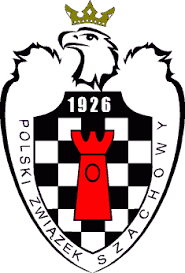 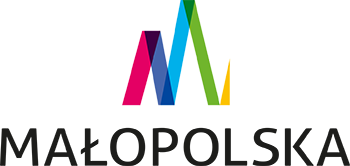 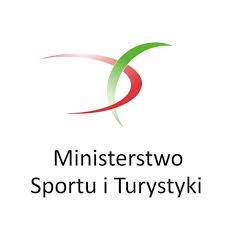 dyrektor zawodówMarian Sadzikowski